This reference/support form is to be used for six different bursaries available to students in the Bachelor of Education degree program. Four of these bursaries require student applications: Margaret Martell Farrell Bursary (10 available), Elizabeth Mackasey Memorial Bursary (6 available), Black Student in Education Bursary (1 available), Margaret Belle McCormack Bursary (1 available; must be from PEI). Two of these bursaries require Faculty/Faculty Advisor nominations: Margaret Martell Farrell Bursary Exemplary Mature Student (1 available), Sister Henrietta Gillis Bursary (1 available). The lone other bursary available is the Dr. Ottilia Chareka Bursary; this requires a nomination from the Student Executive and/or the Faculty.Students applying for bursaries are strongly encouraged to seek references that are most appropriate for the bursaries they are applying for. For example, students applying for a Math/Science bursary should have a reference from their Math and/or Science professor and students applying for awards that consider practicum performance should have a reference from a Faculty Advisor.Bursaries to be ConsideredSupporting/Nominating Professor/Faculty Advisor Appraisal (Checklist)Supporting/Nominating Professor/Faculty Advisor Appraisal (Additional Comments)Bachelor of Education Reference/Support form for Bursary ApplicationBachelor of Education Reference/Support form for Bursary ApplicationBachelor of Education Reference/Support form for Bursary Application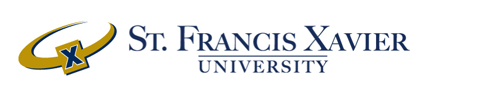 Applicant:Supporting/Nominating Professor/Faculty Advisor:Supporting/Nominating Professor/Faculty Advisor Signature:Supporting/Nominating Professor/Faculty Advisor Signature:Student Applications (may apply for two awards)Faculty/Faculty Advisor Nominations Application 1: Nomination 1: Application 2: Nomination 2: Outstanding (top 5%)Superior (top 15%)Good (top 25%)Average (top 50%)Marginal (lower 50%)Unable to CommentCoursework performancePracticum performanceProfessionalism displayed